УКРАЇНА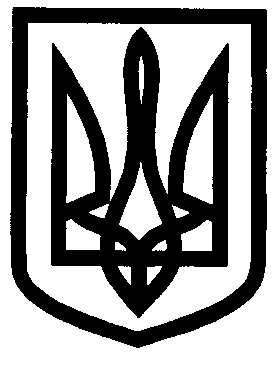 ХАРКІВСЬКА ОБЛАСТЬІЗЮМСЬКА МІСЬКА РАДАВІДДІЛ ОСВІТИ64300 Харківська обл. м. Ізюм, вул. Васильківського, 40-5743-2-23-77; Факс 0-5743-2-23-77, e-mail: mk_izyum@ukr.net22.12.2015 № 2979                                                              Електронні адреси: ЗНЗ, ПНЗ, ІДНЗКерівникам закладів освіти Методичний кабінет відділу освіти направляє Вам  порядок проведення міського (обласного) фестивалю-огляду освітніх Інтернет-ресурсів (далі Фестиваль); критерії оцінювання веб-сайтів (блогів), представлених на міський (обласний) фестиваль-огляд освітніх Інтернет-ресурсів; заявку на участь в міському (обласному) фестивалі-огляді освітніх Інтернет-ресурсів  та надає графік проведення І міського етапу  Фестивалю :з 01 по 10 січня 2016 року закладами освіти подаються заявки до оргкомітету  (додаток 1)   на участь у І міському  етапі  Фестивалю в паперовому та електронному вигляді на електронну адресу:mk_izyum@ukr.netз 08 по 11лютого 2016року проводиться оцінювання веб - сайтів (блогів) експертною групою І міського етапу  фестивалю-огляду освітніх Інтернет – ресурсів( додаток 2);12 лютого 2016 року – підведення підсумку проведення І міського етапу  фестивалю-огляду освітніх Інтернет - ресурсів .до 15 лютого 2016 року методичний кабінет відділу освіти надає заявку до оргкомітету II обласного етапу Фестивалю .Начальник відділу освіти:                  Ю.І.ЖувакоСХВАЛЕНОНауково-методичною радою
КВНЗ «Харківська академія неперервної освіти»Протокол № 4 від 09.12.2015 р.Порядок проведення обласного фестивалю-огляду освітніх Інтернет-ресурсів1. Загальні положення, мета та завдання фестивалю.1.1. Метою проведення обласного фестивалю-огляду освітніх Інтернет-ресурсів (далі – Фестиваль) є популяризація можливостей і розширення мережі інформаційних ресурсів для формування єдиного інформаційно-навчального середовища регіональної освітньої системи.1.2. Основними завданнями Фестивалю є:поширення педагогічного досвіду з використанням можливостей Інтернету в освітньому процесі;формування і розвиток інформаційно-технологічних компетенцій педагогічних працівників, учнів та батьків.формування інформаційного освітнього середовища навчального закладу, району (міста), області; сприяння відкритості у діяльності навчальних закладів, педагогів та їх об’єднань, розвитку нового рівня комунікацій між усіма учасниками навчально-виховного процесу та громадськістю.1.3. Фестиваль проводиться на добровільних засадах і є відкритим для всіх навчальних закладів, педагогічних працівників Харківської області.1.4. Учасниками Фестивалю можуть бути педагогічні працівники (особисто або група, об’єднання), бібліотекарі загальноосвітніх, дошкільних, позашкільних навчальних закладів (далі - учасники), які ведуть веб-сайт (блог).2. Організаційний комітет і експертна група Фестивалю.2.1. Для організації та проведення Фестивалю створюється організаційний комітет та експертна група.2.2. До повноважень організаційного комітету входять:здійснення організаційної роботи щодо проведення Фестивалю;оформлення документації Фестивалю та підбиття підсумків;сприяння висвітленню результатів Фестивалю.2.3. До повноважень експертної групи входять:оцінка (за критеріями – п.4.1.) веб-сайтів (блогів), представлених на Фестиваль;складання оціночних відомостей.3. Організація Фестивалю.3.1. Фестиваль проводиться за номінаціями:«Веб-сайт (блог) для учителів»;«Веб-сайт (блог) для учнів»;«Веб-сайт (блог) для батьків»;«Поліфункціональний Веб-сайт (блог)»;3.2. Фестиваль проводиться у два етапи:І етап –  міський – проводиться протягом січня-лютого поточного року.ІІ етап – обласний – проводиться протягом березня поточного року.3.3. Педагогічні працівники навчальних закладів обласної комунальної власності беруть участь у ІІ (обласному) етапі Фестивалю.3.4.  Заявки (додаток 1) на участь у Фестивалі подаються  обласному оргкомітету до 15 лютого поточного року в паперовому та електронному вигляді на електронну адресу: ciro-hano@ukr.net ).4. Оцінювання веб-сайтів (блогів).4.1. Оцінювання веб-сайтів (блогів), представлених на Фестиваль, здійснюється в балах за відповідними критеріями (додаток 2).4.2. Учасники, веб-сайти (блоги) яких визнані найкращими, нагороджуються дипломами І-ІІІ ступенів оргкомітету Фестивалю.4.3. За пропозицією експертної групи учасники можуть бути відзначені за окремі показники.4.4. Умови нагородження дипломами І-ІІІ ступенів:Диплом І ступеня – 27-25 балів. Диплом ІІ ступеня – 24-20 балів. Диплом ІІІ ступеня – 19-15 балів. 4.5. Найкращі веб-сайти (блоги) презентуються на методичних студіях керівників  (міських) методичних об’єднань та посилання на них розміщуються на сайті КВНЗ «Харківська академія неперервної освіти».Додаток 1.до Порядку проведення обласного  фестивалю-огляду освітніх Інтернет-ресурсівЗаявка на участьв міському (обласному) фестивалі-огляді освітніх Інтернет-ресурсів1.Район /місто: _____________________________________________________2*.Прізвище, ім’я, по батькові: _______________________________________ ____________________________________________________________________3*.Повна назва навчального закладу: _________________________________ ____________________________________________________________________ ____________________________________________________________________4*. Посада: __________________________________________________________5*. Категорія, звання:________________________________________________6. Адреса Інтернет-ресурсу: ___________________________________________7. Номінація:«Веб-сайт (блог) для учителів»				«Веб-сайт (блог) для учнів»				«Веб-сайт (блог) для батьків»				«Поліфункціональний Веб-сайт (блог)»			Підпис_________________					Дата_______________* У разі ведення Інтернет - ресурсу групою вчителів пп..2-5 заповнюються на кожного учасника групи..Додаток 2.до Порядку проведення  обласного фестивалю-огляду освітніх Інтернет-ресурсівКритерії оцінювання веб-сайтів (блогів),представлених на міський (обласний) фестиваль-огляд освітніх Інтернет-ресурсів№ з/пКритерії / показники оцінюванняКількість балів1.Контент / зміст 111.1.Відповідність контенту та його стилю цільовій аудиторії (учні, колеги, батьки):0 б. - не відповідає;1 б. – зміст та стиль відповідають частково;2 б. – зміст відповідає в повній мірі цільовій аудиторії, але стиль мовлення частково враховує їх психологічні особливості;3 б. - відповідає у повній мірі.1.2.Мультимедійність контенту (текстові матеріали, таблиці, фотографії та графічні зображення, презентації, відеофрагменти тощо):1 б. – контент представлено виключно в текстовому вигляді;2 б. – застосовано 2 види подання інформаційних матеріалів;3 б. - застосовано 3 види подання інформаційних матеріалів;4 б. – наявність понад 3-х видів інформаційних матеріалів.1.3.Грамотність:0 б. – контент містить численні граматичні та пунктуаційні помилки.1 б. – контент містить окремі граматичні та пунктуаційні помилки.2 б. – відсутні граматичні та пунктуаційні помилки.1.4.Дотримання авторських прав:0 б. – контент, запозичений з інших джерел, не має посилань, не оформлений як цитата.1 б. – контент, запозичений з інших джерел, частково має посилання, в окремих випадках оформлений як цитата.2 б. - контент, запозичений з інших джерел, має посилання або оформлений як цитата.2.Технологічність62.1.Структура і навігаційні функції (організація інформації на веб-сайті (блозі) і можливості переміщення між його розділами):0 б. – матеріал не структурований.1 б. – структура перевантажена, заплутана.2 б. – матеріал структуровано, легкість пошуку інформації.2.2.Дизайн (зовнішній вигляд контенту, доречність і відповідність аудиторії і завданню, на які орієнтований веб-сайт (блог)):- зручна читабельність інформації, оптимальне поєднання фону і кольору шрифту:0 б. – ускладнена читабельність інформації;1 б. - зручна читабельність інформації, оптимальне поєднання фону і кольору шрифту;- відповідність змісту та спрямованості веб-сайту (блогу):0 б. – дизайн не відповідає змісту та спрямованості сайту;1 б. – дизайн повністю відповідає змісту та спрямованості сайту;- дотримання єдиного стилю:0 б. – застосовано 4 і більше стилів;1 б. – застосовано 2-3 стилі;2 б. – все в одному стилі.3.Інтерактивність та динаміка73.1.Наявність форми зворотного зв’язку, опитування учнів, батьків, колег; можливості коментувати подану на сайті інформацію:0 б. – відсутні;1 б. – форми наявні, але відсутні коментарі, результати опитування;2 б. – наявні коментарі, висвітлено результати опитування, ведеться діалог з користувачем.3.2.Наявність історії (архіву).0 б. – до 1-го року;1 б. – до 2-х років;2 б. – до 3-х років;3 б. – більше 3-х років.3.3.Періодичність оновлення контенту, його актуальність:0 б. – рідше одного разу на 6 місяців;1 б. – рідше одного разу на місяць;2 б. – щотижня.4.Бонусні бали за яскравий авторський стиль, авторські прийоми, оригінальність тощо.3Максимальна кількість балівМаксимальна кількість балів27